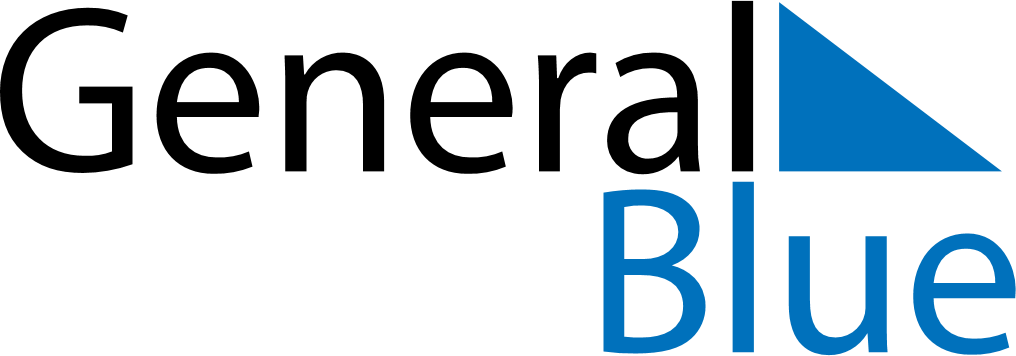 May 2018May 2018May 2018May 2018JerseyJerseyJerseySundayMondayTuesdayWednesdayThursdayFridayFridaySaturday123445678910111112Early May bank holidayLiberation Day131415161718181920212223242525262728293031Spring bank holiday